Результаты опроса  педагогического составапо специальности «Пожарная безопасность»2021 г.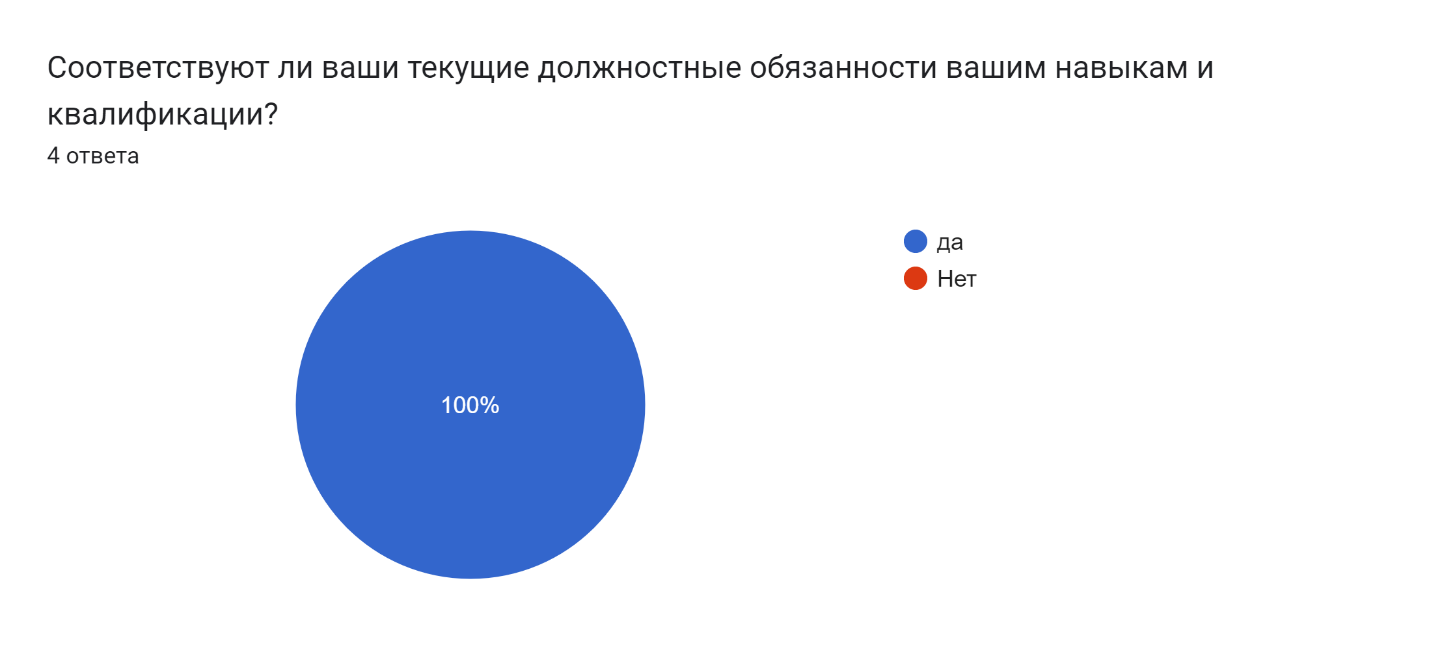 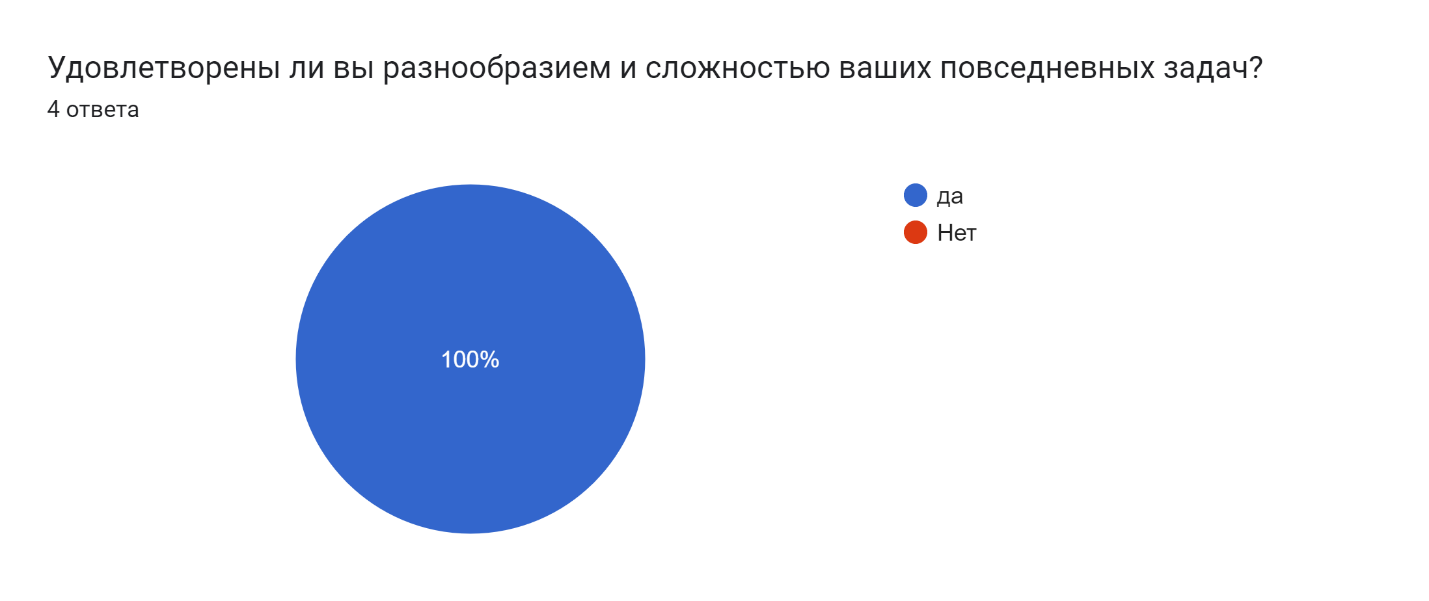 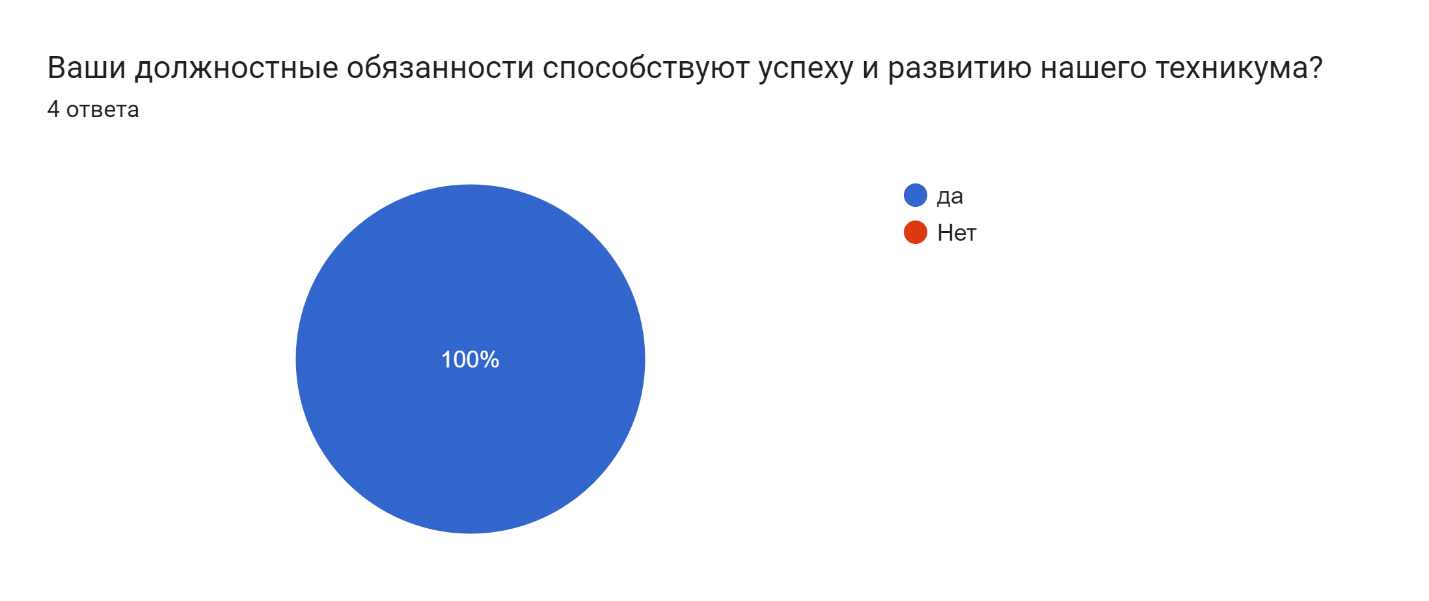 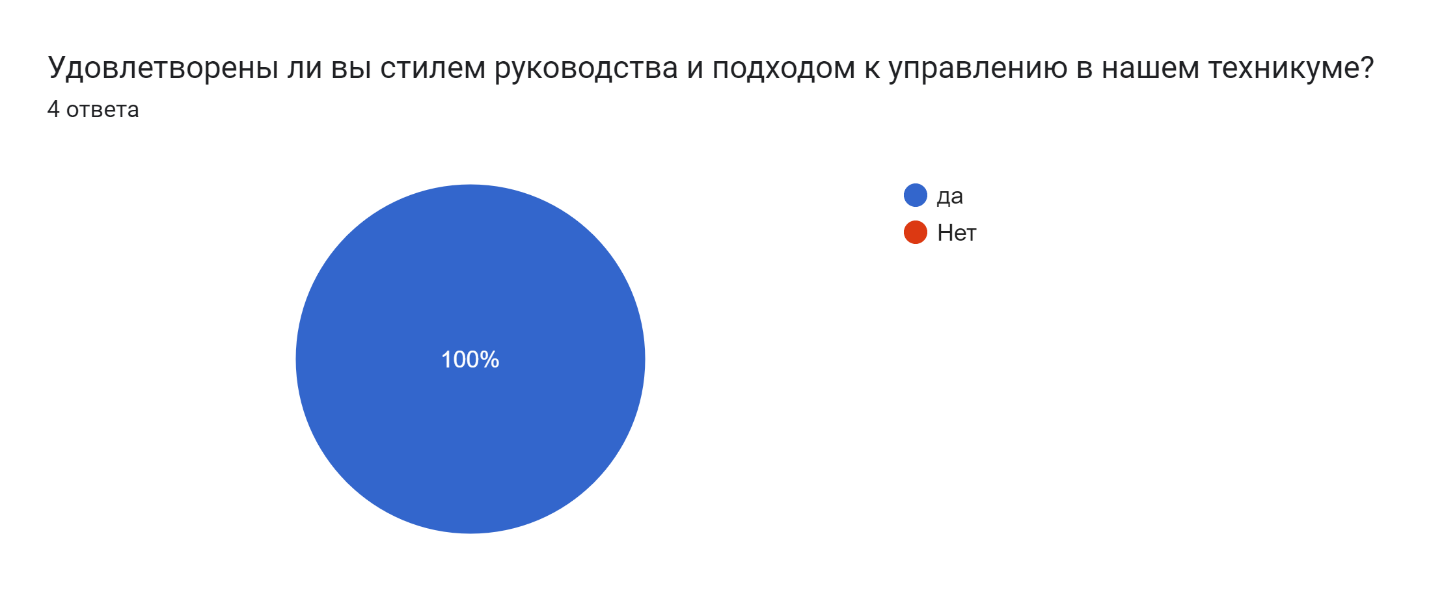 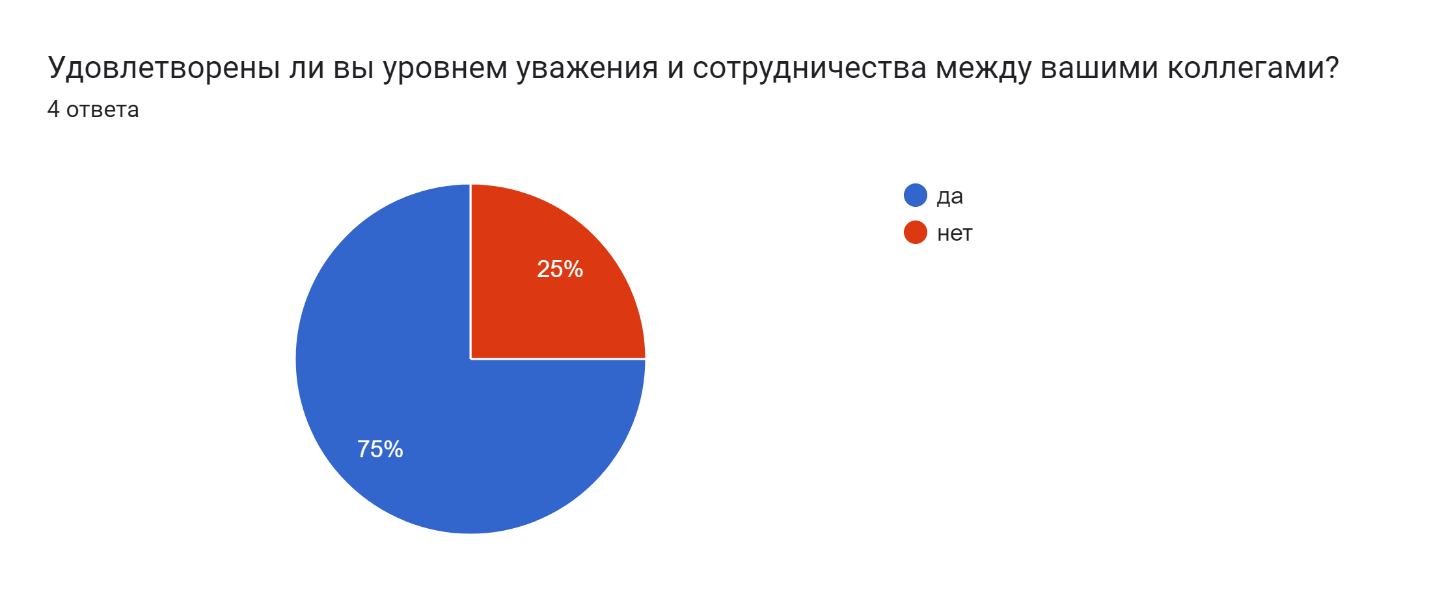 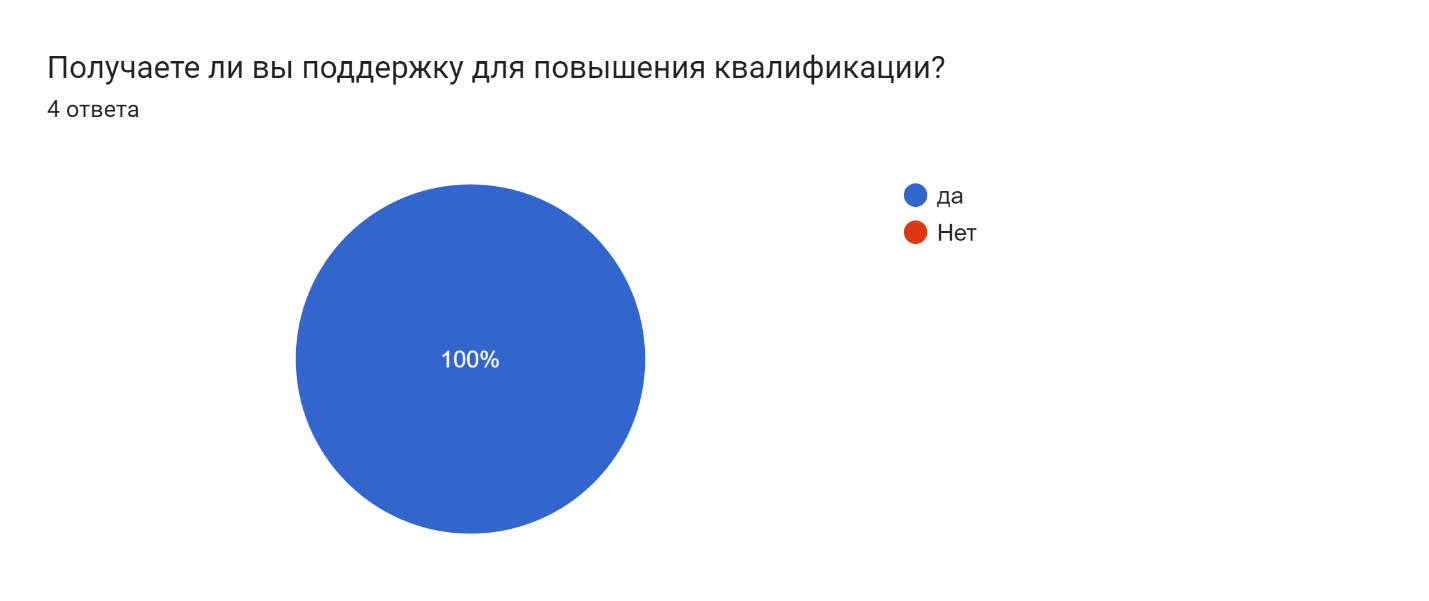 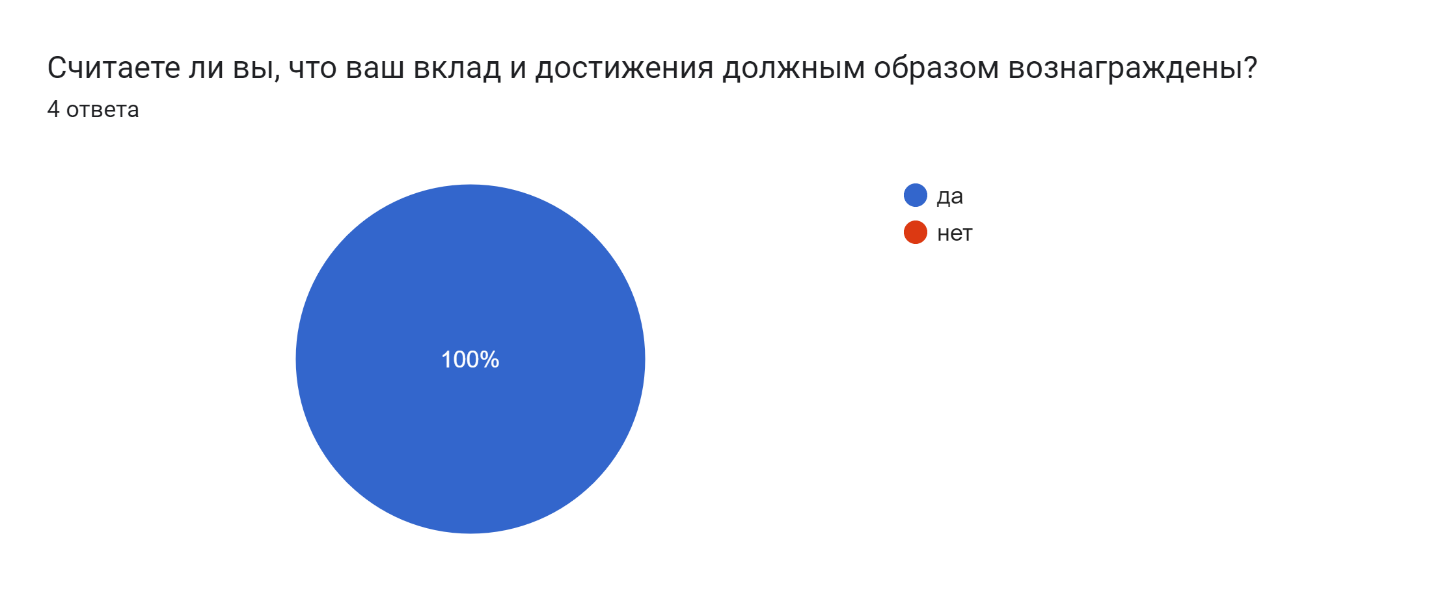 